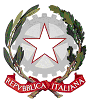 Ministero delle Infrastrutture e della Mobilità SostenibiliCAPITANERIA DI PORTO SEDE DI DIREZIONE MARITTIMA VENEZIAP.E.C. dm.venezia@pec.mit.gov.itOGGETTO: PROCEDURA APERTA PER L’AFFIDAMENTO IN CONCESSIONE DEL  SERVIZIO DI RIMORCHIO NEI PORTI E NELLE RADE DI VENEZIA E CHIOGGIAGARA n. 8512877C.I.G. 9354164454L’anno ___________ il giorno ________________, il Sottoscritto _____ ________________, nato a _______________ il ____________ e residente in ______________ Via ________________ in qualità di ________________ e, come tale Rappresentante dell’Impresa ________________ con sede in _________________ Via _____________________  Codice Fiscale/Partita I.V.A. ____________________ e-mail______ PEC__________telefono _____________fax___________ conscio  della  responsabilità  che  assume  e delle sanzioni penali stabilite dal D.P.R. n. 445/2000 art. 76p r e m e s s o- che la Capitaneria di Porto sede di Direzione Marittima di Venezia intende affidare, mediante procedura aperta l’appalto in oggetto;s’ i m p e g n aai sensi dell’art. 89 comma 1 del Codice dei Contrattinei confronti della Capitaneria di porto ed esclusivamente nei confronti dell’Impresa ………………………………, concorrente alla presente gara d’appalto, a mettere a disposizione, per tutta la durata dell’appalto, le risorse necessarie, di cui è carente il concorrente sopra indicato, e a tal scopo allega originale o copia conforme del contratto avvalimento.D i c h i a r a- nei propri confronti e, per quanto a propria diretta conoscenza, nei confronti di tutti i soggetti di cui al comma 3 dell’art. 80 del Codice di cui infra, nonché di tutti i soggetti che sono sottoposti alla verifica antimafia ai sensi dell’art. 85 del D.Lgs. 159/2011, NON sussistono cause di decadenza, di sospensione o di divieto previste dall’art. 67 del D.Lgs. n. 159/2011 o di un tentativo di infiltrazione mafiosa di cui all’art. 84 comma 4 del medesimo Decreto( NB inserire il titolare, se si tratta di impresa individuale, il/i socio/i, in caso di società in nome collettivo, il/i socio/i accomandatario/i, in caso di società in accomandita semplice, i membri del consiglio d’amministrazione cui sia stata conferita la legale rappresentanza, ivi compresi institori e procuratori generali, i membri degli organi con poteri di direzione o di vigilanza o i soggetti muniti di poteri di rappresentanza, di direzione o di controllo, il socio unico, persona fisica, ovvero il socio di maggioranza in caso di società con meno di quattro soci, se si tratta di altro tipo di società o consorzio, il/i  direttore/i tecnico/i o preposto/i - responsabile/i tecnico/i, nonchè i soggetti eventualmente cessati)  Sig. ………… nella qualità di …………. nato a ………….. il ………….. residente in ………. Codice Fiscale …………………Sig. ………… nella qualità di …………. nato a ………….. il ………….. residente in ………. Codice Fiscale …………………- che la carica di direttore/i tecnico/i o preposto/i – responsabile/i tecnico/i è / sono.Sig. ………… nella qualità di …………. nato a ………….. il ………….. residente in ………. Codice Fiscale …………………Sig. ………… nella qualità di …………. nato a ………….. il ………….. residente in ………. Codice Fiscale …………………– che i soggetti eventualmente cessati dalla carica nell’anno antecedente la pubblicazione del presente bando sono i seguenti:Sig. ………… nella qualità di …………. nato a ………….. il ………….. residente in ………. Codice Fiscale …………………- di non incorrere nelle cause di esclusione di cui all’art. 80, comma1 b-bis e comma 5 lett. c- bis, c-ter, c-quater, f-bis) e f-ter) del Codice;- che non partecipa se non in veste di ausiliaria, in alcuna altra forma alla presente gara (in proprio o come associata o consorziata), e che possiede i requisiti tecnici e le risorse oggetto di avvalimento;- di essere a conoscenza che la stazione appaltante eseguirà in corso d’esecuzione dell’appalto verifiche sostanziali circa l’effettivo possesso dei requisiti e delle risorse oggetto dell’avvalimento da parte dell’impresa ausiliaria, nonché l’effettivo impiego delle risorse medesime nell’esecuzione dell’appalto, e che pertanto le prestazioni oggetto del contratto sono svolte direttamente  dalle risorse umane e strumentali di codesta impresa ausiliaria; - di essere a conoscenza in particolare che se trattasi di avvalimento di titoli di studio  o di esperienze professionali pertinenti forniti dall’impresa ausiliaria, l’avvalimento potrà operare solo nel caso in cui quest’ultima esegua direttamente le prestazioni per le quali svolge tale ruolo di ausiliaria;DICHIARA ALTRESÌche non sussiste alcuna delle ulteriori seguenti cause di esclusione dalle gare o dalla possibilità di contrarre con le pubbliche amministrazioni:- nei confronti dell'impresa non è stata comminata l'esclusione dalle gare per due anni, per gravi comportamenti discriminatori (per motivi razziali, etnici, nazionali o religiosi) ai sensi dell'articolo 44 comma 11 del D. Lgs. 25 luglio 1998, n. 286 (“Testo Unico delle disposizioni concernenti la disciplina dell'immigrazione e norme sulla condizione dello straniero”);- nei confronti dell'impresa non è stata comminata l'esclusione dalle gare fino a due anni, per gravi comportamenti discriminatori nell'accesso al lavoro, ai sensi dell'articolo 41 del D. Lgs. 11 aprile 2006 n. 198 (“Codice delle pari opportunità tra uomo e donna”);- nei confronti dell'impresa non è stata comminata l'esclusione dalle gare fino a cinque anni per violazione dell'obbligo di applicare o di far applicare nei confronti dei lavoratori dipendenti condizioni non inferiori a quelle risultanti dai contratti collettivi di lavoro della categoria e della zona ai sensi dell'articolo 36 della legge 20 maggio 1970 n. 300 (Norme sulla tutela della libertà e dignità dei lavoratori, della libertà sindacale e dell'attività sindacale nei luoghi di lavoro e norme sul collocamento”).per l’Impresa Ausiliariail RAPPRESENTANTE o il PROCURATORE DELLA SOCIETA’sottoscrizione (per esteso e leggibile)…………………………………………………………………….Allegare ai sensi dell’art. 47 del D.P.R. n. 445/2000 fotocopia del documento di identità del firmatario. Informativa ai sensi dell’ art. 13 Regolamento UE n. 679/2016: i dati sopra riportati sono prescritti dalle disposizioni vigenti ai fini del procedimento per il quale sono richiesti e verranno utilizzati esclusivamente per tale scopo. 